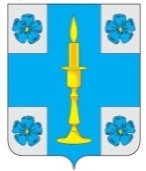 АДМИНИСТРАЦИЯ МУНИЦИПАЛЬНОГО ОБРАЗОВАНИЯСЕЛЬСКОЕ ПОСЕЛЕНИЕ «ИТОМЛЯ»РЖЕВСКОГО РАЙОНА ТВЕРСКОЙ ОБЛАСТИПОСТАНОВЛЕНИЕ21 марта 2017 года   									                № 18О внесении изменений в Постановление№ 15 от 17.02.2016 года«О порядке сообщения муниципальными служащими администрации сельского поселения «Итомля» о получении подарка в связи с протокольными мероприятиями, служебными командировками и другими официальными мероприятиями, участие в которых связано с исполнением ими служебных (должностных) обязанностей, сдачи и оценки подарка, реализации (выкупа) и зачисления средств, вырученных от его реализации»В целях реализации положений части 2 статьи 575 Гражданского кодекса Российской Федерации, статьи 12.1 Федерального закона от 25 декабря 2008 года № 273-ФЗ «О противодействии коррупции», статьи 14 Федерального закона от 2 марта 2007 года № 25-ФЗ «О муниципальной службе в Российской Федерации», Постановления Правительства РФ от 12.10.2015 года № 1089 «О внесении изменений в постановление Правительства Российской Федерации от 09.01.2014 г. № 10 «О порядке сообщения отдельными категориями лиц о получении подарка в связи с их должностным положением или исполнением ими служебных (должностных) обязанностей, сдаче и оценке подарка, реализации (выкупе) и зачислении средств, вырученных от его реализации», Указа Президента РФ от 22.12.2015 года № 650 «О порядке сообщения лицами, замещающими отдельные государственные должности Российской Федерации, должности федеральной государственной службы, и иными лицами о возникновении личной заинтересованности при исполнении должностных обязанностей, которая приводит или может привести к конфликту интересов, и о внесении изменений в некоторые акты Президента Российской Федерации», Администрация сельского поселения «Итомля»ПОСТАНОВЛЯЕТ:1. Пункт 3. «Заместителю Главы администрации сельского поселения «Итомля» Орловой Е.В. обеспечить учет и хранение подарков, переданных муниципальными служащими администрации сельского поселения «Итомля» в связи с протокольными мероприятиями, служебными командировками и другими официальными мероприятиями» изложить в новой редакции «Заместителю Главы администрации сельского поселения «Итомля» обеспечить учет и хранение подарков, переданных муниципальными служащими администрации сельского поселения «Итомля» в связи с протокольными мероприятиями, служебными командировками и другими официальными мероприятиями»2. Пункт 4. «Заместителю Главы администрации сельского поселения «Итомля» Орловой Е.В. ознакомить муниципальных служащих администрации сельского поселения «Итомля» Ржевского района с постановлением под роспись» изложить в новой редакции «Заместителю Главы администрации сельского поселения «Итомля» ознакомить муниципальных служащих администрации сельского поселения «Итомля» Ржевского района с постановлением под роспись»  3. Данное постановление вступает в силу с момента подписания.           4. Настоящее постановление обнародовать в установленном порядке.           5. Контроль за исполнением настоящего постановления оставляю за собой. Глава администрациисельского поселения «Итомля»                                                                           С.А. Орлов